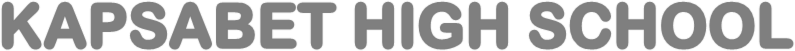 MARKING SCHEMEa) OUTLINE THE FIRST ACOUNT OF CREATION IN GENESIS CH1-2:49In the beginning God created the heavens and earth.On the first day God created Light and separated it from darkness ( day and night)On the second day God separated the waters above and waters below Third day – God created seas, land and vegetation.Fourth day – sun moon and starsFifth day – birds of the air and sea creaturesSixth day – wild and domestic animals and man in his own image and likeness.Seventh day God rested and made the day holy7x 1	= 	(7mks)b) STATE SEVEN RESPONSIBILITES GIVEN TO HUMAN BEINGS BY GOD IN THE GENESIS STORIES OF CREATION.							(7mks)To  procreateTo conserve the environment To rule over the creationTo cultivate the LandTo marryTo eat from the fruits provided in the gardenTo name the animalsTo till and guard the garden of Edenc)  OUTLINE SIX WAYS IN WHICH CHRISTIANS CARE FOR GOD’S CREATION TODAY.											(6mks)Keeping / maintaining personal hygienePracticing responsible parenthood/bringing up children wellDoing works of charity/helping the needyTaking care of the environment/wild animalsAvoiding pollutionPreserving human lifeProviding medical facilities and servicesCondemning social injusticesPreventing soil erosionPlanting of treesCleaning the environmentEducating the public on the need to conserve the environmenta) EXPLAIN THE FACTORS THAT LED TO THE DIVISION OF ISRAEL AFTER THE DEATH OF KING SOLOMON.										Solomon had married foreign princesses who brought with them foreign gods/ Solomon did not only allow his foreign people to worship their gods but built high places for them.  This displeased God.Solomon introduced forced labour and exempted his people from it thus practicing nepotism which made people bitter.In order to support his many wives he overtaxed the people this was oppression/ made people bitter/dissatisfiedWhen Rehoboam became king, he rejected the advice of old men/accepted advice of young men/stupid answer of RehoboamRebellion against Rehoboam who vowed to introduce harsh rules than his father/ rejectionReadiness of Rehoboam to lead the rebellios tribesThe bitterness of the norther tribes Ahija that the Kingdom would be broken during that time of Rehoboam							(7x1=7 mks)b)	STATE SEVEN REASONS THAT LED TO MT. CARMEL CONTEST 	(7mks)King Ahab had married aphoeniciah  JezebelWho brought ball worship in IsraelAhab build a temple for baal worshipReligious syncretism had been brought in IsraelProphets of Yahweh had been killed/others hidingThere was prolonged drought which threatened IsraelIsraelites had broken the covenant relationship with GodElijah religious experienced / deep conviction about the nature of God.The contest was to prove before them landTheir king whether its baal or Yahweh to beWorshipped(7x1	=	7 mks)C)  GIVE SIX REASONS WHY LEADERS ARE REJECTED IN SOCIETY TODAY												(6MKS)Due to Autocratic ruleWhen one fails to address problems of his/her subjectsWhen one practices discrimination for his peopleLack of Education and proper training for the leader Misappropriation of public funds and facilitiesOld age/ ill healthInjustices and unfair treatment in societyIf the leader fails to promote peace and harmony in the societyIf he is associated with people of questionable behaviorIf he is immoral and corrupta)  SEVEN WAYS IN WHICH THE OLD TESTAMENT PROPHETS COMMUNICATED THEIR MESSAGES(7mks)Writing down messages / they were read out to peopleActed / dramatized the messagesHosea gave strange names to his children/names were symbolicLived exemplary lifestylesThrough prayersStatements Performed miraclesThrough ecstatic moment / declared god’s willSpoke directly/the word of God to the peoplePreaching / teachingLamentation songs/poems/narrated messages(7x1 = 7mks)b) SEVEN REASONS WHY ISRAEL AND JUDAH WOULD FACE GOD’S JUDGEMENT ACCORDING TO PROPHET AMOS					(7mks)To prove that all nations are equal before GodTheir punishment would be more severe than other nations because they had sinned a lotIsrael had forgotten how God had been good to themThey had disregarded God’s instructions and broken the covenant way of lifeThey had failed to respect other people because they enslaved/exploited and /oppressed the poorThey were engaged in sexual immoralityThey were involved in heavy drinking / forced Nazarites to drink wineWomen of Samaria nagged their husbands to exploit the poor/support their luxurious lifestylesThe rich exploited the poor by taking excessive share of the harvest/merchants cheated in businessThe rich charged very high interest rates on money earned to the poor(7x1= 7mks)c)SIX WAYS IN WHICH MODERN CHRSITIANS MAY INVITE GOD’S JUDGEMENT										(6mks)Disobeying the commandments of GodFailing to preach the good news of Jesus to othersCondoning evils in the society/ indifference to social evils in the communityNot being prayerfulWorshipping God with insincerityNot accepting the cost of discipleshipNot living exemplary livesNot repenting their sins and forgiving others Failing to ask the Holy Spirit for guidance/ protectionFailing /not showing love to the needy/ poor Being lured to worldly materials and wealth(6x1 = 6mks)4.a)DESCRIBE THE CALL OF PORPHET JEREMIAH				(7mks)He received his call as a young man in the 13th year of the reign of king Josiah of JudahGod told him that he knew him before he was formed in the mother’s wombHe claimed he did not know how to speak for he was a youthGod touched Jeremiah’s mouth to symbolizes that he had given him words to speakJeremiah prophets would involve punishment and hope to destroy, uproot – build and plantJeremiah them was shown two visions a boiling pot, God of AlmondGod assured Jeremiah of his protectionJeremiah responded to God’s call in faith and obedience(7x1 = 7 )b) OUTLINE SEVEN REASONS WHY JEREMIAH CONDEMNED HUMAN SACRIFICES									(7mks)It was a n act of idolatry which is against the second commandmentIt indicated the infidelity of the Israelites to their one true GodIt demonstrated Israel’s disrespect for the sacred gift of lifeShowed lack of knowledge of the true nature of GodIt defiled the land given to the Israel by God by spilling innocent bloodShowed lack of love for one another/brotherhoodIt would lead them to severe punishment/provoked God’s angerBroke the 6th commandment – not to kill(7x1 = 7 mks)c) GIVE SIX WAYS IN WHICH CHRISTAINS REDUCE HUMAN SUFFERINGEstablishing medical facilitiesVoting out corrupt leadersCreating job opportunitiesProviding basic needsPraying for the sufferingAdvocating for just lawsStanding for fair distribution of resourcesEducating the public and their rightsa) Identify seven factors that promote harmony and social responsibility in Traditional African Community							(7mks)political organizationsCommunal ownership of propertyDivision of labourCommunal worshipMarriageLeisure activitiesChildrenRites of passageObservance of taboosRules and regulationsBelief in common ancestry(7x1= 7 mks)b) Mention seven factors that influence the naming of children in African Traditional Society											(7mks)Place of birthCommunity heroesNames of ancestorsPhysical characteristics of the childExpense of the mother/parents during the time of pregnancyNames of grand parentsSeasons i.e rainy / dry etNatural phenomenon Time of birth e.g  night(7x1 = 7 mks)c) SHOW HOW MODERN TRENDS HAVE AFFECTED BURIAL RITES IN A.T.S												(6mks)Outbreak of infectious diseases has discouraged funeral activities like wife inheritanceForeign religious have introduced new methods in burial practicesEconomic hardships discourage elaborate burial ritesSome people are buried in cemeteriesWestern education has influenced many African to adopt burial practicesRural – urban migration – families are too far way to mourn togetherInter-marriages where cultural practices are different6x1 = (6mks)